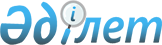 "2021-2023 жылдарға арналған Сарыкөл ауылдық округінің бюджеті туралы" Қазалы аудандық мәслихатының 2020 жылғы 25 желтоқсандағы №561 шешіміне өзгерістер мен толықтырулар енгізу туралыҚызылорда облысы Қазалы аудандық мәслихатының 2021 жылғы 12 наурыздағы № 42 шешімі. Қызылорда облысының Әділет департаментінде 2021 жылғы 16 наурызда № 8196 болып тіркелді
      "Қазақстан Республикасының Бюджет кодексі" Қазақстан Республикасының 2008 жылғы 4 желтоқсандағы Кодексінің 109-1-бабына, "Қазақстан Республикасындағы жергілікті мемлекеттік басқару және өзін-өзі басқару туралы" Қазақстан Республикасының 2001 жылғы 23 қаңтардағы Заңының 6-бабының 2-7-тармағына сәйкес, Қазалы аудандық мәслихаты ШЕШІМ ҚАБЫЛДАДЫ:
      1. "2021-2023 жылдарға арналған Сарыкөл ауылдық округінің бюджеті туралы" Қазалы аудандық мәслихатының 2020 жылғы 25 желтоқсандағы № 561 шешіміне (нормативтік құқықтық актілерді мемлекеттік тіркеу Тізілімінде 7988 нөмірімен тіркелген, 2021 жылғы 6 қаңтарда Қазақстан Республикасының нормативтік құқықтық актілердің эталондық бақылау банкінде жарияланған) мынадай өзгерістер мен толықтырулар енгізілсін:
      1-тармақ жаңа редакцияда жазылсын:
      "1. 2021-2023 жылдарға арналған Сарыкөл ауылдық округінің бюджеті тиісінше 1, 2, 3 – қосымшаларға сәйкес, оның ішінде 2021 жылға мынадай көлемдерде бекітілсін:
      1) кірістер – 58819 мың теңге, оның ішінде:
      салықтық түсімдер – 1217 мың теңге;
      трансферттер түсімі – 57602 мың теңге;
      2) шығындар – 59184 мың теңге, оның ішінде;
      3) таза бюджеттік кредиттеу – 0;
      бюджеттік кредиттер – 0;
      бюджеттік кредиттерді өтеу – 0;
      4) қаржы активтерімен операциялар бойынша сальдо – 0;
      қаржы активтерін сатып алу – 0;
      мемлекеттің қаржы активтерін сатудан түсетін түсімдер – 0;
      5) бюджет тапшылығы (профициті) – -365 мың теңге;
      6) бюджет тапшылығын қаржыландыру (профицитті пайдалану) – 365 мың теңге.".
      2-тармақтың 1) тармақшасы жаңа редакцияда жазылсын:
      "1) абаттандыруға, жарықтандыруға 5482 мың теңге.".
      2-тармақ жаңа мазмұндағы 2), 3) тармақшалармен толықтырылсын:
      "2) әкімі аппаратының қызметің қамтамасыз ету шығындарына 200 мың теңге;
      3) көлік инфрақұрылымын орташа жөндеуге 7700 мың теңге ".
      2. Осы шешім 2021 жылғы 1 қаңтардан бастап қолданысқа енгізіледі және ресми жариялауға жатады. 2021 жылға арналған Сарыкөл ауылдық округінің бюджеті
					© 2012. Қазақстан Республикасы Әділет министрлігінің «Қазақстан Республикасының Заңнама және құқықтық ақпарат институты» ШЖҚ РМК
				
      Қазалы аудандық мәслихатының кезектен тыс ІІІ сессиясының төрағасы 

А. ОРЫМБАЕВ

      Қазалы ауданындық мәслихат хатшысы 

Б. ЖАРЫЛҚАП
Қазалы аудандық мәслихатының2021 жылғы 12 наурыздағы № 42шешіміне қосымшаҚазалы аудандық мәслихатының2020 жылғы 25 желтоқсандағы № 561шешіміне 1-қосымша
Санаты
Санаты
Санаты
Санаты
Сомасы, мың теңге
Сыныбы
Сыныбы
Сыныбы
Сомасы, мың теңге
Кіші сыныбы
Кіші сыныбы
Сомасы, мың теңге
Атауы
Сомасы, мың теңге
1. Кірістер
58819
1
Салықтық түсімдер
1217
04
Меншiкке салынатын салықтар
1217
1
Мүлiкке салынатын салықтар
12
3
Жер салығы
121
4
Көлiк құралдарына салынатын салық
1084
4
Трансферттердің түсімдері
57602
02
Мемлекеттiк басқарудың жоғары тұрған органдарынан түсетiн трансферттер
57602
3
Аудандардың (облыстық маңызы бар қаланың) бюджетінен трансферттер
57602
Функционалдық топ
Функционалдық топ
Функционалдық топ
Функционалдық топ
Бюджеттік бағдарламалардың әкiмшiсi
Бюджеттік бағдарламалардың әкiмшiсi
Бюджеттік бағдарламалардың әкiмшiсi
Бағдарлама
Бағдарлама
Атауы
2. Шығындар
59184
1
Жалпы сипаттағы мемлекеттiк қызметтер
20572
124
Аудандық маңызы бар қала, ауыл, кент, ауылдық округ әкімінің аппараты
20572
001
Аудандық маңызы бар қала, ауыл, кент, ауылдық округ әкімінің қызметін қамтамасыз ету жөніндегі қызметтер
20572
7
Тұрғын үй-коммуналдық шаруашылық
11215
124
Аудандық маңызы бар қала, ауыл, кент, ауылдық округ әкімінің аппараты
1339
014
Елді мекенді сумен жабдықтау
1339
124
Аудандық маңызы бар қала, ауыл, кент, ауылдық округ әкімінің аппараты
9876
008
Елді мекендердегі көшелерді жарықтандыру
6094
009
Елді мекендердің санитариясын қамтамасыз ету
525
011
Елді мекендерді абаттандыру мен көгалдандыру
3257
8
Мәдениет, спорт, туризм және ақпараттық кеңістiк
19697
124
Аудандық маңызы бар қала, ауыл, кент, ауылдық округ әкімінің аппараты
19697
006
Жергілікті деңгейде мәдени-демалыс жұмысын қолдау
19697
12
Көлiк және коммуникация
7700
124
Аудандық маңызы бар қала, ауыл, кент, ауылдық округ әкімінің аппараты
7700
045
Аудандық маңызы бар қалаларда, ауылдарда, кенттерде, ауылдық округтерде автомобил жолдарын күрделі және орташа жөндеу
7700
3. Таза бюджеттік кредиттеу
0
Бюджеттік кредиттер
0
Бюджеттік кредиттерді өтеу
0
4. Қаржы активтерімен операциялар бойынша сальдо
0
Қаржы активтерін сатып алу
0
Мемлекеттің қаржы активтерін сатудан түсетін түсімдер
0
5. Бюджет тапшылығы (профициті)
-365
6.Бюджет тапшылығын қаржыландыру (профицитін пайдалану)
365
8
Бюджет қаражатын пайдаланылатын қалдықтары
365
1
Бюджет қаражаты қалдықтары
365
01
Бюджет қаражатының бос қалдықтары
365